Музыкальное занятие с ребенком ОВЗ «Цветная лесенка».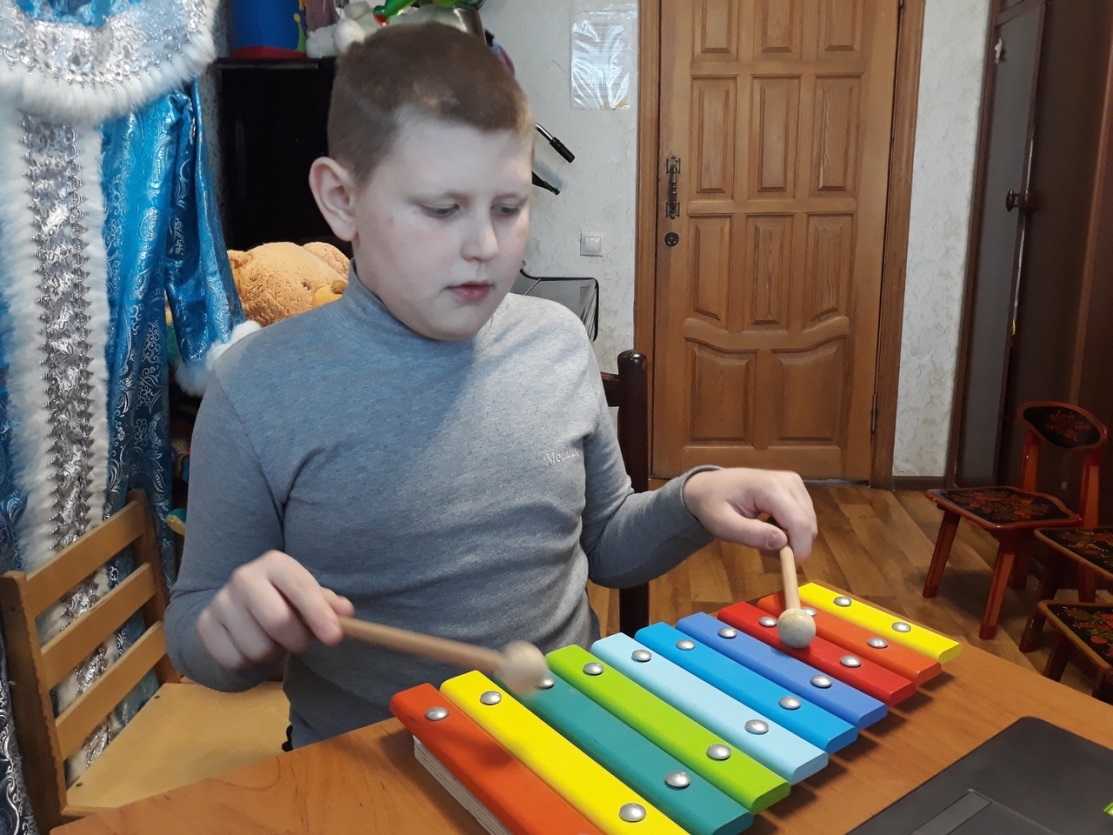 Цели занятия: Нравственное развитие личностиОбучение элементам художественно-образных выразительных средствРазвитие музыкально-эстетического вкусаРасширение общего кругозора на основе исполнения песенВоспитание уверенности в себе, умение держаться на публике, силы волиЗадачи занятия:Развитие эстетических способностейСпособствовать развитию актерских навыков Развить музыкальный слухОформить навыки и умения исполнения простых вокальных произведенийРазвить индивидуальные творческие способности ребенкаСоздание атмосферы радости, значимости, увлеченности. Ход занятия.Музыкально-ритмическая игра «Лесенка»Цель упражнения: Развить музыкально-ритмическое восприятие и музыкальный слух. Приобрести навык игры на металлофоне.Музыкальный рук-ль: Давай повторим слова «Вот цветная лесенка, я по ней пойду,Песенку веселую я тебе спою. Я шагаю вверх, я шагаю вниз»А теперь под музыку (повтор)Викторина «Угадай инструмент»Цель упражнения: Научиться по звукам различать музыкальные инструменты.Музыкальный рук-ль:Давай для начала мы с тобой послушаем, как звучат разные инструменты, а потом попробуем угадать с закрытыми глазами.(просмотр видео)А теперь закрывай глазки и слушайУпражнение «Жук»Цель упражнения: Научиться ребенку правильно чувствовать ритм и развивать вокальные данные.Музыкальный рук-ль: Давай с тобой сначала повторим слова«Жук, жук, где твой дом?Жук, жук, где твой дом?Мой дом под кустом, под березовым листом.Зайчики бежали, домик поломали.Жу,жу,жу,жу, я на веточке сижу»А теперь под музыку (повтор)Полученный результат:Ребенок проявил познавательный интерес и творческие способности.